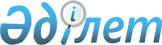 О внесении изменения в решение от 10 октября 2011 года № 107 "О присвоении наименований улицам населенных пунктов Уилского сельского округа"Решение акима Уилского сельского округа Уилского района Актюбинской области от 6 марта 2017 года № 44. Зарегистрировано Департаментом юстиции Актюбинской области 3 апреля 2017 года № 5385      В соответствии со статьей 35 Закона Республики Казахстан от 23 января 2001 года "О местном государственном управлении и самоуправлении в Республике Казахстан", аким Уилского сельского округа РЕШИЛ:

      1. Внести в решение акима Уилского сельского округа от 10 октября 2011 года № 107 "О присвоении наименований улицам населенных пунктов Уилского сельского округа" (зарегистрированное в реестре государственной регистрации нормативных правовых актов за № 3-11-99, опубликованное 17 ноября 2011 года в районной газете "Ойыл") следующее изменение:

      в пункте 1 решения на русском языке слово "Ойыл" заменить словом "Уил".

      2. Настоящее решение вводится в действие по истечении десяти календарных дней после дня его первого официального опубликования.


					© 2012. РГП на ПХВ «Институт законодательства и правовой информации Республики Казахстан» Министерства юстиции Республики Казахстан
				
      Аким Уилского сельского округа 

Д. Бисебаев
